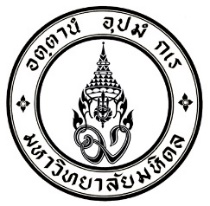 รายงานขออนุมัติจัดหาพัสดุเงินอุดหนุนการวิจัย ที่.............-........... วันที่ ........./........./..........Internal Order ชื่อโครงการวิจัย.............................................................................................................................................................ด้วย โครงการวิจัยฯ มีความประสงค์จะจัดหาพัสดุ เพื่อใช้ในโครงการวิจัยฯ จึงใคร่ขออนุมัติดำเนินการจัดหา   ค่าใช้สอย     ค่าวัสดุ    มีรายละเอียด ดังนี้	ทั้งนี้โครงการวิจัยฯ ได้สืบราคาจากผู้รับจัดหา จำนวน.....-.....ราย ตามใบสืบราคาที่แนบมาพร้อมนี้แล้ว เห็นสมควรจัดหาจาก		1. .........................................................	2. .........................................................	3. ........................................................เนื่องจาก.....................................เป็นผู้เสนอราคาที่เสนอตรงตามความต้องการและราคาต่ำสุด...........................................	จึงเรียนมาเพื่อโปรดพิจารณาอนุมัติจัดหาและอนุมัติแต่งตั้ง*ผู้ตรวจรับหรือ**คณะกรรมการตรวจรับพัสดุตามรายชื่อที่เสนอมาพร้อมนี้ 1. ชื่อ........*หัวหน้าโครงการ*.............................................ตำแหน่ง .....................................................ผู้ตรวจรับ/ประธานกรรมการ2. ชื่อ….....*กรณีเกิน 30,000 บาท*...................…..…..…...ตำแหน่ง .......................................…………..กรรมการ3. ชื่อ........*กรณีเกิน 30,000 บาท*...................…..........…ตำแหน่ง .......................................…………..กรรมการ                                                                                  (ลงชื่อ   *ผู้จัดหาต้องไม่ใช่บุคคลเดียวกับผู้ตรวจรับ   ผู้จัดหา	 			                   (........................................................)ลำดับรายละเอียดของพัสดุที่จะจัดหารายละเอียดของพัสดุที่จะจัดหาจำนวน/หน่วยวงเงินในการจัดหากำหนดส่งมอบพัสดุ123จำนวนเงิน (ตัวเลข)จำนวนเงิน (ตัวเลข)จำนวนเงิน (ตัวอักษร)จำนวนเงิน (ตัวอักษร)(..............................................................)(..............................................................)(..............................................................)(..............................................................)